Unit 7 Lesson 2: When and Why Do We Write Quadratic Equations?1 How Many Tickets? (Warm up)Student Task StatementThe expression  represents the cost to purchase tickets for a play, where  is the number of tickets. Be prepared to explain your response to each question.A family paid $62.50 for tickets. How many tickets were bought?A teacher paid $278.50 for tickets for her students. How many tickets were bought?2 The Flying Potato AgainStudent Task StatementThe other day, you saw an equation that defines the height of a potato as a function of time after it was launched from a mechanical device. Here is a different function modeling the height of a potato, in feet,  seconds after being fired from a different device:What equation would we solve to find the time at which the potato hits the ground?Use any method except graphing to find a solution to this equation.Activity Synthesis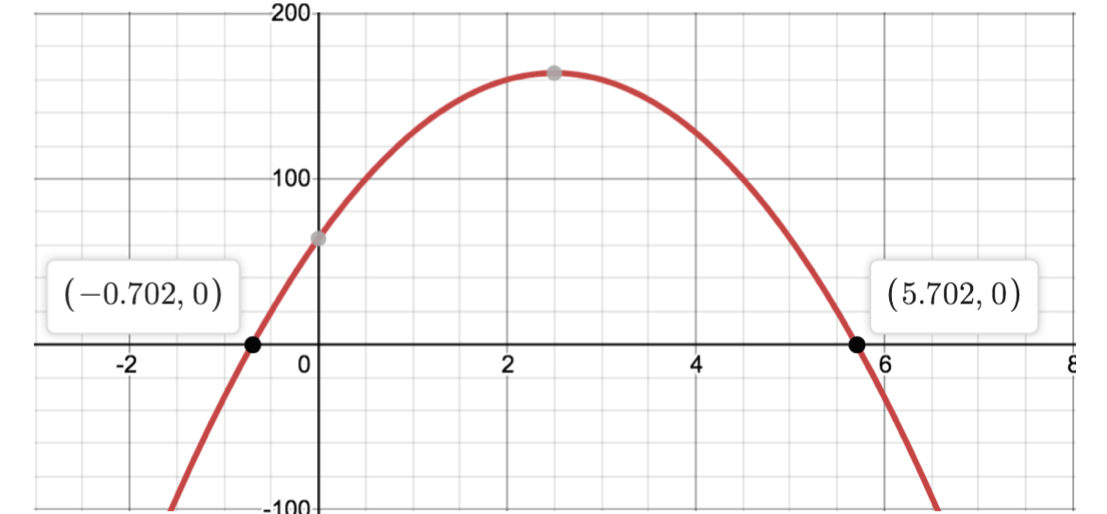 3 Revenue from Ticket SalesStudent Task StatementThe expressions  and  define the same function. The function models the revenue a school would earn from selling raffle tickets at  dollars each.At what price or prices would the school collect $0 revenue from raffle sales? Explain or show your reasoning.The school staff noticed that there are two ticket prices that would both result in a revenue of $500. How would you find out what those two prices are?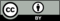 © CC BY 2019 by Illustrative Mathematics®